Nutrition & Dietetics Program Sample Application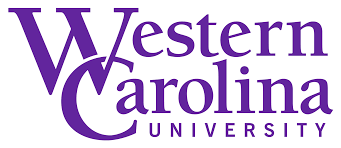 ***This form is to be used as a sample working document.  Students are highly encouraged to fill it out before completing the online application as this will allow time to collect and refine date for the online application. Only online applications will be accepted.***Education:  List all colleges or universities attended, with most recent listed first.Recommendation:  List the contact information of two college instructors who taught you Nutrition or other pre-professional courses, and who will complete your recommendation form.  A separate email invitation will be sent to them from this information. Honors and/or extracurricular activities after beginning college:  List organizations, appointed or elected offices held, scholarships, honors, and certifications received.  Include dates for honors Professional Organization Memberships:  List professional organizations of which you are a member. Experiences related to dietetics after beginning college:  Use the next several prompts to list all experiences, ONE AT A TIME, including volunteer, beginning with the most recent. Indicate if the experience was paid, volunteer or part of a practicum/field experience associated with a college course.  Briefly describe key responsibilities. When indicating the amount of hours, use hrs/wk for re-occurring work and volunteer experiences and Total Hours for limited time volunteer and practicum/field experiences.ALL boxes must be filled out completely.Pre-Professional Courses:  Record the term and year that you took the required pre-requisite courses and the grade you earned. If you are currently enrolled put IP for in-progress in the Grade Earned column. If you plan to take a required course in the summer, put Summer and the year under Term & Year, then leave the Earned Grade empty.  If you took an equivalent course at WCU or another institution list it in the space below the WCU course.   Pre-Professional GPA      To calculate Pre-Professional GPA, divide the Total Grade Points by the Total Credits.(See example on the next page)I certify the information I have provided in this application is true and accurate and recognize any false or incorrect statements made herein will be grounds for my dismissal from the program.  	Date	Signature                 Instructions for Completing Grade Point AveragesCALCULATING Pre-Professional GPA:The following scale should be used to calculate Grade Points Earned for your DPD GPA.
Sample completed form:This form has been adapted from the Dietetic Internship Program Application form prepared by the Academy of Nutrition and Dietetics (formerly the American Dietetic Association) and the Dietetic Educations and Practitioners Dietetic Practice Group for optional use by dietetics education programs, revised January, 2009.Name:(Last)(First)(Middle or Maiden)Present Address:Present Address:                            (Street)                            (Street)                            (Street)                            (Street)                             (Apt #)                             (Apt #)xxx-xxx-xxxxxxx-xxx-xxxx(City)(City)(State)(Zip Code)(Phone)(Phone)Permanent Address(If different)Permanent Address(If different)                            (Street)                            (Street)                            (Street)                            (Street)                             (Apt #)                             (Apt #)(City)(City)(State)(Zip Code)(Phone)(Phone)Email Address to be used for notification of acceptance into the program920 student ID numberGrade Point Averages:Grade Point Averages:Overall GPA as of the precedingFall semesterCollege/UniversityAddress (City/State)Start and End Dates(Month/Year)NameTitleE-mailNameTitleE-mailName of Employer / OrganizationName of Employer / OrganizationPosition TitleStart and End Dates  (Month/Year)Hrs/Wk 
or Total HoursPaid, Volunteer, or Practicum1.	     1.	     Supervisor’s Name and Title:       Supervisor’s Name and Title:       Supervisor’s Name and Title:       Supervisor’s Name and Title:       Email:       Phone:      Email:       Phone:      Key Responsibilities:2.	     2.	     Supervisor’s Name and Title:       Supervisor’s Name and Title:       Supervisor’s Name and Title:       Supervisor’s Name and Title:       Email:       Phone:      Email:       Phone:      Key Responsibilities:3.	     3.	     Supervisor’s Name and Title:       Supervisor’s Name and Title:       Supervisor’s Name and Title:       Supervisor’s Name and Title:       Email:       Phone:      Email:       Phone:      Key Responsibilities:4.	     4.	     Supervisor’s Name and Title:       Supervisor’s Name and Title:       Supervisor’s Name and Title:       Supervisor’s Name and Title:       Email:       Phone:      Email:       Phone:      Key Responsibilities:5.	     5.	     Supervisor’s Name and Title:       Supervisor’s Name and Title:       Supervisor’s Name and Title:       Supervisor’s Name and Title:       Email:       Phone:      Email:       Phone:      Key Responsibilities:6.	     6.	     Supervisor’s Name and Title:       Supervisor’s Name and Title:       Supervisor’s Name and Title:       Supervisor’s Name and Title:       Email:       Phone:      Email:       Phone:      Key Responsibilities:Name of Employer / OrganizationName of Employer / OrganizationPosition TitleStart and End Dates  (Month/Year)Hrs/Wk 
or Total HoursPaid, Volunteer, or Practicum7.	     7.	     Supervisor’s Name and Title:       Supervisor’s Name and Title:       Supervisor’s Name and Title:       Supervisor’s Name and Title:       Email:       Phone:      Email:       Phone:      Key Responsibilities:8.	     8.	     Supervisor’s Name and Title:       Supervisor’s Name and Title:       Supervisor’s Name and Title:       Supervisor’s Name and Title:       Email:       Phone:      Email:       Phone:      Key Responsibilities:9.	     9.	     Supervisor’s Name and Title:       Supervisor’s Name and Title:       Supervisor’s Name and Title:       Supervisor’s Name and Title:       Email:       Phone:      Email:       Phone:      Key Responsibilities:10.	     10.	     Supervisor’s Name and Title:       Supervisor’s Name and Title:       Supervisor’s Name and Title:       Supervisor’s Name and Title:       Email:       Phone:      Email:       Phone:      Key Responsibilities:11.	     11.	     Supervisor’s Name and Title:       Supervisor’s Name and Title:       Supervisor’s Name and Title:       Supervisor’s Name and Title:       Email:       Phone:      Email:       Phone:      Key Responsibilities:12.	     12.	     Supervisor’s Name and Title:       Supervisor’s Name and Title:       Supervisor’s Name and Title:       Supervisor’s Name and Title:       Email:       Phone:      Email:       Phone:      Key Responsibilities:College or UniversityCourse Prefix & No.CourseTitleTerm & YearNo. ofCreditsGradeEarnedGradePoints EarnedWCUBIOL 291Anatomy & Physiology  I4WCUBIOL 292Anatomy & Physiology II4WCUBIOL 313Microbiology4WCUCHEM 132 or 139Survey of Chemistry I4WCUCHEM 133 or 140Survey of Chemistry II4WCUMATH 170Statistics3WCUND 239Dietetics as a Profession1WCUND 330Human Nutritional Needs3WCUPSY 150General Psychology3TOTAL CREDITSTOTAL CREDITSTOTAL CREDITSTOTAL CREDITSTOTAL GRADE POINTSGrade earnedGrade Points Earned for each creditA+, A, A-4.0B+, B, B-3.0C+, C, C-2.0D+, D, D-1.0College or UniversityCourse Prefix & No.Course TitleLab / PracticumTerm & YearNo. ofCreditsGradeEarnedGradePoints EarnedMidtown UniversityChem 113ChemistryFall ‘033B9Chem 114Chemistry LabFall ‘031A-4A&P 202Physiology (includes lab)Fall ‘034C+8Centerville Comm CollegeSoc 100Introduction to SociologySummer ‘033A12Eng 101English CompositionSummer ‘033B+9Eastside State UniversityNutr 344Food ManagementSpring ‘043B-9Nutr 444Advanced NutritionFall ‘04INCTotalsCredits17TotalGrade Points51To calculate Pre-Professional GPA, divide the Total Grade Points by the Total Credits.In this example:   51  17 =  3.00To calculate Pre-Professional GPA, divide the Total Grade Points by the Total Credits.In this example:   51  17 =  3.00To calculate Pre-Professional GPA, divide the Total Grade Points by the Total Credits.In this example:   51  17 =  3.00To calculate Pre-Professional GPA, divide the Total Grade Points by the Total Credits.In this example:   51  17 =  3.00To calculate Pre-Professional GPA, divide the Total Grade Points by the Total Credits.In this example:   51  17 =  3.00To calculate Pre-Professional GPA, divide the Total Grade Points by the Total Credits.In this example:   51  17 =  3.00To calculate Pre-Professional GPA, divide the Total Grade Points by the Total Credits.In this example:   51  17 =  3.00Pre-Prof GPA3.00